XX店收银口诀首次到店赠送《新手优惠券》；爱车卡数量为0时推荐购卡；储值卡低于50元推荐充卡；店内有活动推荐购买活动商品；年审、保险提前两个月提醒续费；未入车主群车主，入群赠送优惠券。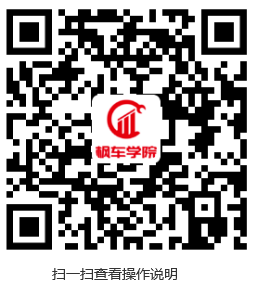 开单多推荐，  生意更兴隆